FEARLESS – Parental Engagement Workshop Thursday 25thDear Parent/Carer,Aylesford School have been working closely with local schools and Kent Police to ensure that our students are safe and are educated about the potential issues they may face in the local community. Supporting our students to show good character in school and the local community is vital in helping our students become responsible citizens as they grow upTo support the local community and the students within it our colleagues at The Holmesdale School are hosting a parental engagement workshop on Thursday 25 November.  This will take place between 5pm and 7.30pm at The Holmesdale School and will have several speakers discussing the issues surrounding young people today. There will be representatives from Fearless, Family Matters, Restore Reform Respect and the St Giles Trust as well as representatives from Kent Police. There will be refreshments so please feel free to arrive from 4.30pm onwards.It is hoped that this workshop will provide parents in the community the opportunity to gain an understanding of the issues that young people face today, as well as educating parents on how to support their children as they grow through adolescence.  The event is sure to be popular so you will need to book a space via The Holmesdale School office.  Simply call (01634 240416) or email the school to book your place (office@holmesdale.kent.sch.uk).  If you are emailing, please ensure that your name, school, contact details and number of spaces required are provided.Yours sincerely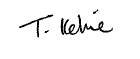 Head Teacher – Aylesford School